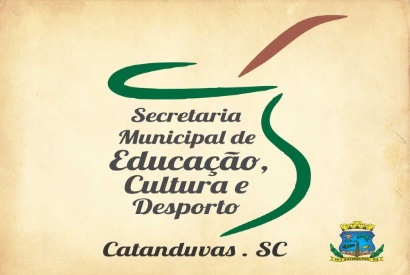 1º ANOPROFESSORA: MARILENE APARECIDA DE OLIVEIRA ATIVIDADES DE ARTES CORES PRIMÁRIAS VAMOS CONTINUAR FALANDO SOBRE AS CORES PRIMÁRIAS, PORÉM AULA PRÁTICA VOCÊ VAI SEPARAR TODOS OS SEUS BRINQUEDOS NESSAS CORES VERMELHO, AMARELO E AZUL. EM SEGUIDA NUM PEDAÇO DE PAPEL VAI ESCREVER O NOME DAS CORES E COLOCAR AO LADO DO MONTE DE BRINQUEDO QUE VOÇÊ SEPAROU.NÃO SE ESQUEÇAM DE TIRAR FOTOS E COLOCAR NO GRUPO. BOM TRABALHO. 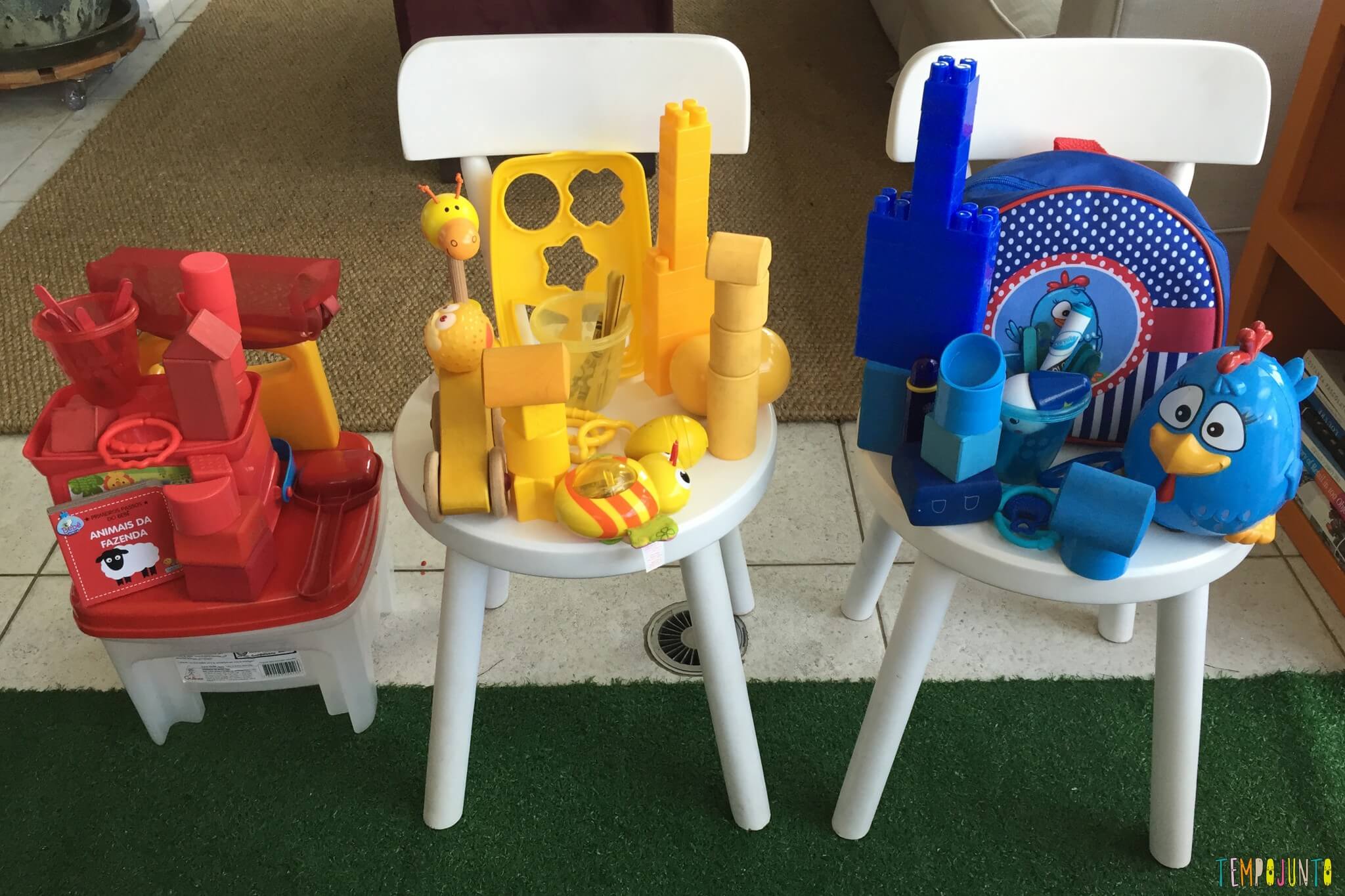 